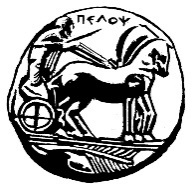 ΠΑΝΕΠΙΣΤΗΜΙΟ  ΠΕΛΟΠΟΝΝΗΣΟΥΣΧΟΛΗ ΚΑΛΩΝ ΤΕΧΝΩΝΤΜΗΜΑ ΘΕΑΤΡΙΚΩΝ ΣΠΟΥΔΩΝΒασιλέως Κωνσταντίνου 21 & Τερζάκη, 211 00, ΝΑΥΠΛΙΟΤηλ. 27520 96124, 131Ιστοσελίδα: http://ts.uop.gr/.ΔΕΛΤΙΟ ΤΥΠΟΥΗ κα Άλκηστις Κοντογιάννη, Ομότιμη Καθηγήτρια ΤΘΣ, έλαβε μέρος την Δευτέρα στις 31  Ιανουαρίου στο Μεταπτυχιακό του ΠΤΔΕ του ΕΚΠΑ  και μίλησε για τη "Δραματική Τέχνη στην Εκπαίδευση, Υλικά ζωής"  και παρουσίασε θεατροπαιδαγωγικά προγράμματα  που εφαρμόστηκαν στις φυλακές Τίρυνθας και Ναυπλίου από τους Μεταπτυχιακούς από το 2019 μέχρι σήμερα.  ---------------------------------------------------------------------------------------------------------------------------Επίσης την Κυριακή 6/2/22 στις 11.00΄ θα μιλήσει διαδικτυακά στην ΟΜΕΡ (Organization Mondiale pour l' Education Prescolaire) στην οποία υπήρξε Πρόεδρος επί δεκαετία με θέμα, "Ο λύκος βιολιστής, η ορχήστρα των αγρίων εγχόρδων με την "Άλκηστις" στον κήπο της ΟΜΕΡ για πρόγραμμα Δραματικής Τέχνης στην Εκπαίδευση". Σας παραθέτουμε το λινκ και θα είναι χαρά μας να παρακολουθήσετε.Η σύνδεση θα γίνει μέσω της πλατφόρμας Zoom.https://us02web.zoom.us/j/82451438826?pwd=cllvU0h3b1gyaVB1c29jdGhvWVo5QT09Meeting ID: 824 5143 8826Passcode: 597343
(επισυνάπτεται δελτίο τύπου)